BURSA SZKOLNA NR 2\V LUBLINIEtel. 81 466-42-00ul. Dolna Panny Marii 65-000193832 -WYKAZ MAJĄTKUBURSY SZKOLNEJ NR 2 w LUBLINIEstan na 31 grudnia 2020 rokuDvrektor Bursy Szkolnej nr 2 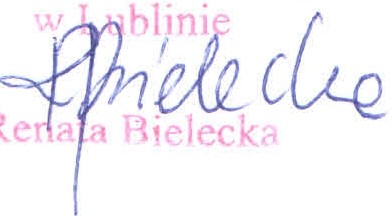 WyszczególnienieWartość bruttoŚrodki trwałe767 311,03Pozostate środki trwałe236 557,70Zbiory biblioteczne14 945,46